Утверждаю Директор Школы 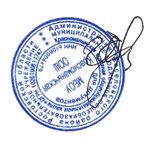 И.П.ЕрмаковаПриказ № 207от_31.08.____2020г Планработы по предупреждению детского дорожно-транспортного травматизма (ДДТТ) в МБОУ Красноманычская ООШ  на 2020-2021 учебный годЦель работы:  Создать условия для формирования у школьников устойчивых навыков безопасного поведения на улицах и дорогах, профилактики правонарушений несовершеннолетних посредством вовлечения учащихся в активные действия в школе.Задачи работы:. Формирование у детей культуры поведения как участников дорожного движения.  Воспитание у учащихся сознательного и ответственного отношения к личной безопасности на улице и к своему здоровью.  Оказание методической помощи учителям и родителям школы по вопросам профилактики детского дорожно-транспортного травматизма.   Ожидаемые результаты:  Повышение культуры безопасного поведения на дорогах у учащихся школы;  Снижение детского дорожно-транспортного травматизма;  Тесное сотрудничество со структурами, обеспечивающими безопасность личности  Наличие у учащихся основ теоретических знаний и практических умений, относящихся к сфере обеспечения дорожной безопасности Мероприятия в течение учебного года. Наименование и содержание работы Срок Ответственный I. Методическая работа Ознакомление педколлектива с нормативными и методическими документами по предупреждению ДДТТ. Сентябрь Зам. директора по воспитательной работе  Информирование на заседании педагогического совета "Безопасность на дорогах" Август Зам. 	директора 	по воспитательной работе  Заседание 	МО 	кл. 	руководителей 	по 	теме: «Активизация деятельности  по профилактике ДДТТ» Семинар классных руководителей  "Аварийные ситуации на улицах и дорогах  с участием детей. Значение работы взрослых как важный элемент формирования культуры поведения детей на дороге" Декабрь март Зам. директора по воспитательной работе и руководители МО Оформление наглядной агитации по БДД Зам. директора по воспитательной работе и классные руководители руководители Оформление школьного Паспорта дорожной безопасности. Апрель  Зам. директора по воспитательной работе Зам. директора по воспитательной работе II. Работа с родителями Родительские собрания «Ваш ребенок – участник дорожного движения» Круглый стол «Роль семьи в профилактике ДДТТ». Акция «Уважаемые водители – вы тоже родители!»  Работа родительского патруля Проведение совместных рейдов «Безопасный маршрут», «Пешеход на переход!», «Автокресло» Участие во Всероссийской акции «Безопасность детей – забота родителей» 	1 	раз 	в четверть октябрь декабрь 	в 	течение года Кл. руководители Кл. руководители III. Работа с учащимися Составление 	маршрутных 	листов 	движения обучающихся в школу и из школы. Сентябрь  Классные руководители Классные руководители Преподавание основ безопасного поведения на улицах и дорогах в рамках учебных дисциплин. 	В 	течение года Учителя-предметники Учителя-предметники Создание из обучающихся отряда юных инспекторов движения /ЮИД/ и организация его работы. Август Зам. директора по воспитательной работе Работа отряда ЮИД 	В 	течение года Зам. 	директора воспитательной работе по Проведение рейдов по выявлению юных нарушителей правил ДД и  велосипедистов-нарушителей. В течение года  Отряд ЮИД. Проведение тематических утренников, викторин, игр, конкурсов, соревнований по ПДД и профилактике ДДТТ  В течение года  Классные  руководители Беседы по классам:; Праздник «Посвящение первоклассников в пешеходы»; Викторина по правилам дорожного движения  «Азбука юного пешехода» ; Тестирование учащихся 1-11 классов «Законы улиц и дорог»; Участие в акции «Глобальная неделя безопасности»; 	В 	течение года Классные руководители Беседы с учащимися в начале года, перед  каждыми каникулами и в конце года на тему «Улица полна  опасностей и неожиданностей», «Уходя на каникулы, помни…», выдача памяток. Инструктивные занятия по проблеме безопасности на дорогах. В течение года  Классные руководители  Декада безопасности дорожного движения:  1-10 сентября Зам. директора по воспитательной работе, члены отряда ЮИД, классные руководители. Выступление отряда ЮИД « Мы за безопасность на дорогах»1-10 сентября Зам. директора по воспитательной работе, члены отряда ЮИД, классные руководители. Акция «внимание дети!» 1-10 сентября Зам. директора по воспитательной работе, члены отряда ЮИД, классные руководители. Встречи с инспектором ГИБДД. /8, 9кл./ 1-10 сентября Зам. директора по воспитательной работе, члены отряда ЮИД, классные руководители. Конкурс рисунков  «Я и дорога» /4-5 кл./ 1-10 сентября Зам. директора по воспитательной работе, члены отряда ЮИД, классные руководители. Игра-соревнование юных велосипедистов «Безопасное колесо»  /6-7 кл./  Конкурс «Дорожная скорая помощь» /9 кл./  Оформление  индивидуальных маршрутных листов безопасного пути «Школа- дом» ( 1 классы)  Акция "Внимание, дорога!" в районе школы с участием инспектора ГИБДД Подведение итогов Декады безопасности дорожного движения.  11 сентября Зам. 	директора 	по воспитательной работе Зам. 	директора 	по воспитательной работе Декада безопасности дорожного движения 19-29апреля Учитель  ОБЖ Учитель  ОБЖ  Конкурс 	на 	лучший 	плакат 	по 	безопасности дорожного движения /6-8 кл./  Конкурс рисунков «Красный, желтый, зеленый» /1-5 кл./  Викторина «Дорожный ералаш» /4кл./  Практические занятия по безопасному поведению на улицах на площадке безопасности /1-4кл./  Интеллектуально-познавательная игра «Зебра» /7 кл./ Встречи с сотрудниками ГИБДД  /9-10 кл./ Книжная выставка в библиотеке «Помни: правила движения – это правила твои». постоянно Зам. 	директора воспитательной работе, члены отряда ЮИД, 	 классныеруководители по  Конкурс 	на 	лучший 	плакат 	по 	безопасности дорожного движения /6-8 кл./  Конкурс рисунков «Красный, желтый, зеленый» /1-5 кл./  Викторина «Дорожный ералаш» /4кл./  Практические занятия по безопасному поведению на улицах на площадке безопасности /1-4кл./  Интеллектуально-познавательная игра «Зебра» /7 кл./ Встречи с сотрудниками ГИБДД  /9-10 кл./ Книжная выставка в библиотеке «Помни: правила движения – это правила твои». постоянно Педагог-библиотекарьПодведение итогов декады безопасности дорожного движения 30 апреля Зам. 	директора воспитательной работе по Участие в акциях «Внимание, дети» по плану кл.рук IV. 	Материально-техническое 	и 	кадровое обеспечение. Обновление уголка по ПДД, детской площадки безопасности В 	течение года Зам. 	директора воспитательной работе по Закрепление в должностных обязанностях классных руководителей, отв. за профилактику ДДТТ вопросов по профилактике ДДТТ Август Директор V. Контрольная и аналитическая работа Организация взаимодействия с сотрудниками  ГИБДД Зам. директора по ВР Зам. директора по ВР Анализ участия школьников в ДТП Зам. директора по ВР Зам. директора по ВР Круглый стол «Культура дорожного движения... Нужна ли она современным школьникам?» апрель инспектор ГИБДД, ПДН, психолог, соцпедагог инспектор ГИБДД, ПДН, психолог, соцпедагог Организация контроля за нахождением детей на проезжей части, дорожным поведением школьников в учебное время и во время проведения официальных внеучебных мероприятий В 	течение года Зам. директора по ВР Зам. директора по ВР  Проведение  анкетирования и тестирования по практическому владению учащимися навыками безопасного поведения на дорогах и в транспорте.    1 раз в четверть Зам. директора по воспитательной работе Зам. директора по воспитательной работе Подготовка отчетов о работе школы по  профилактике ДДТТ Июнь, сентябрь Зам. директора по воспитательной работе Зам. директора по воспитательной работе Анализ эффективности и планирование работы по  профилактике ДДТТ на новый учебный год. Май-июнь Зам. директора по ВР Зам. директора по ВР Участие в проведении служебных расследований по фактам ДТП с участием школьников Директор Директор Сроки проведения Наименования мероприятий Ответственные Август 1.Утверждение плана работы школы по предупреждению ДДТТ на 2020-2021 учебный год 2.Оформление   стенда по безопасности дорожного движения 3.Разработка памяток по ПДД для обучающихся.    Администрация Учитель ОБЖ Сентябрь 1.Проведение лекций Инспектором по пропаганде БДД на уроках ОБЖ(5-9 класс),  «Окружающий мир»(1-4 класс)   2. Проведение беседы Инспектором по пропаганде БДД на школьных и классных родительских собраниях 3.Вовлечение   обучающихся   в  отряд ЮИДД  4.Школьный конкурс творческих работ «Путешествие на зелёный свет или школа юного пешехода» 5.Оформление стендов в классах начальной школы «Светофорик». 6.Проведение тематического классного часа «Дорожная азбука» 7.Участие в городской профилактической операции «Внимание – Дети!». Инспектор по пропаганде БДД Учитель ОБЖ Классные руководители Учитель ОБЖ Октябрь 1.Выставка рисунков на тему «Безопасность на дорогах» 2.Демонстрация видеороликов, видеофильмов по ПДД: «Что такое перекрёсток?» «Запрещающие знаки» «Неожиданности улицы без интенсивного движения «Наземный пешеходный переход. Знаки и обозначения» «Как правильно перейти улицу, по которой движется транспорт?» «Отчего возникают опасности на улицах и дорогах?» «Город, район, в котором мы живём" «Безопасные дороги» «Безопасность на улицах и дорогах» «Чрезвычайные приключения Юли и Ромы» «Улица полна неожиданностей» Классные руководители Учитель ОБЖ, учителя начальных классов Ноябрь 1.Проведение викторины по ПДД «Дорожный постовой»  2.Классный час на тему «Осторожно – гололёд!» Члены ЮИДД  Учитель ОБЖ Декабрь 1.Проведение тестирования в 5-9 классах по ПДД на уроках ОБЖ 2.Агитационная работа членов ЮИДД  3. Книжная выставка «Безопасность пешеходов, пассажиров, водителей». Учитель ОБЖ  Классные руководители Библиотекарь школы Январь 1.Конкурс мультимедийных презентаций на тему «Я - пешеход!», «Дорожный этикет» 2.Подготовка к  конкурсу «Безопасное колесо -2021» 3.Школьные соревнования по ПДД совместно с членами ЮИДД  Педагог- организатор Учитель ОБЖ Классные руководители Февраль 1.Участие в соревнованиях «Безопасное колесо -2021» 2.Практикум по оказанию ПМП пострадавшему в ДТП.Учитель ОБЖ Учитель биологии Март 1.Проведение профилактической акции «Я -водитель» в начальной школе совместно с членами ЮИДД  2.Участие в районных соревнованиях «Безопасное колесо -2021». учитель ОБЖ, физкультуры Апрель 1.Профилактические рейды отряда ЮИДД по улицам хутора. .  Учитель ОБЖ Классные руководители Май 1.Тематический классный час на тему «Безопасность пешеходов, пассажиров, водителей» 2.Проведение родительских собраний с включением вопросов по профилактике детского дорожно – транспортного   травматизма 3.Конкурс рисунков на асфальте, посвящённый Дню защиты детей «В лето на велосипеде»4.Проведение   профилактической операции «Внимание – Дети!». Учитель ОБЖ Классные руководители Педагог- организатор 